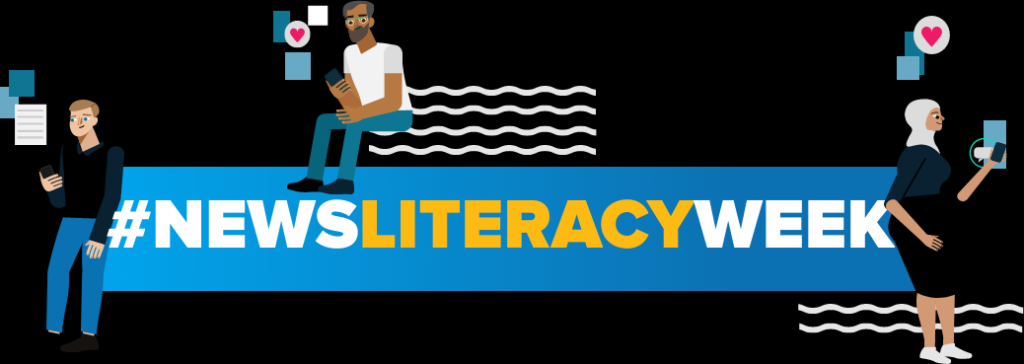 National News Literacy Week – January 25-29th This is a national awareness program aimed at promoting news literacy and to provide tools for becoming better-informed citizens.The News Literacy Project has made available resources to promote and teach about news literacy through this year’s theme: “News Literacy Fitness”3 ways to get involved and support National News Literacy Week:Visit NewsLiteracyWeek.org to test your “news literacy fitness” and take the pledge to become more news-literate. 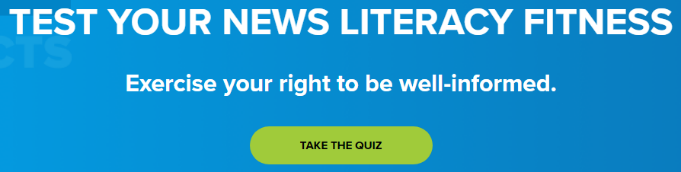 Watch NLP’s new Checkology virtual classroom lesson “Conspiratorial Thinking” to learn how and why conspiracy theories develop and how to avoid falling for them.  Note: this is a rather lengthy lesson with 46 segments that teaches people to understand key components of conspiracy theories, including:What a conspiracy theory is and what separates it from other kinds of misinformation.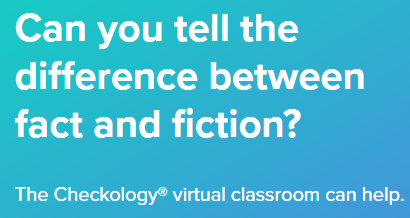 How a conspiracy theory can be captivating despite a lack of evidence to support it.The real-world consequences and the political and social impact of conspiracy theories.Join the conversation on social media at #NewsLiteracyWeek. Check out the Sabino Library Weebly blog from more information about the News Literacy Project at: https://sabinolibrary.weebly.com/whats-new/category/allNews Literacy Week: https://newslit.org/news-literacy-week/